Студенческая газета «Позитив»Во Всероссийской акции "Вам, любимые! " приняли участие коллектив, студенты и бывшие выпускники Пошехонского аграрно-политехнического колледжа. 6 марта Студенческий Совет поздравил 16 ветеранов (ветераны Великой Отечественной войны, труженики тыла, сыроделы и ветераны педагогического труда - педагоги колледжа). Каждая история ветерана, отложилась в наших сердцах. Мы вас любим! С Международным женским Днём 8 марта!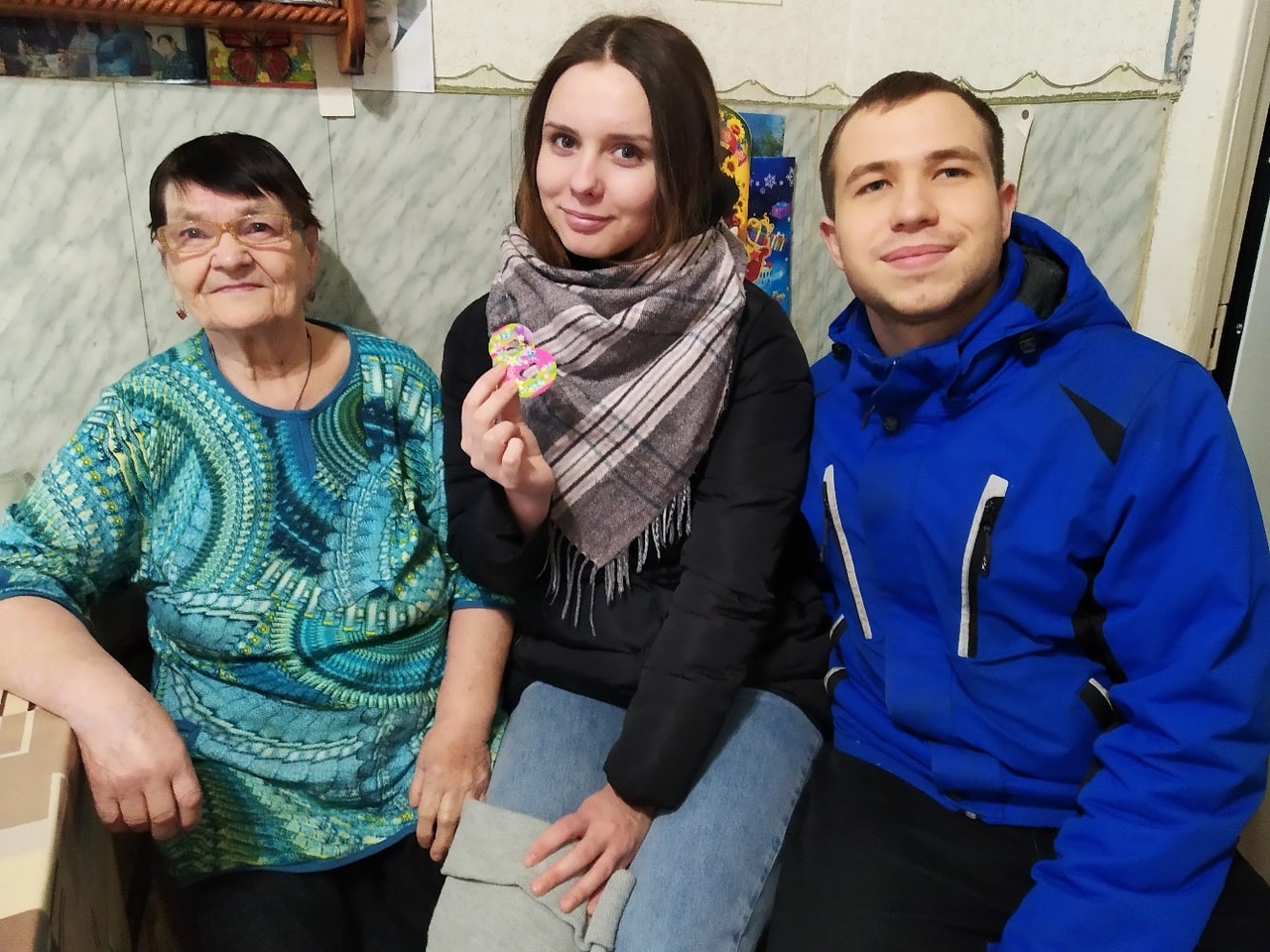 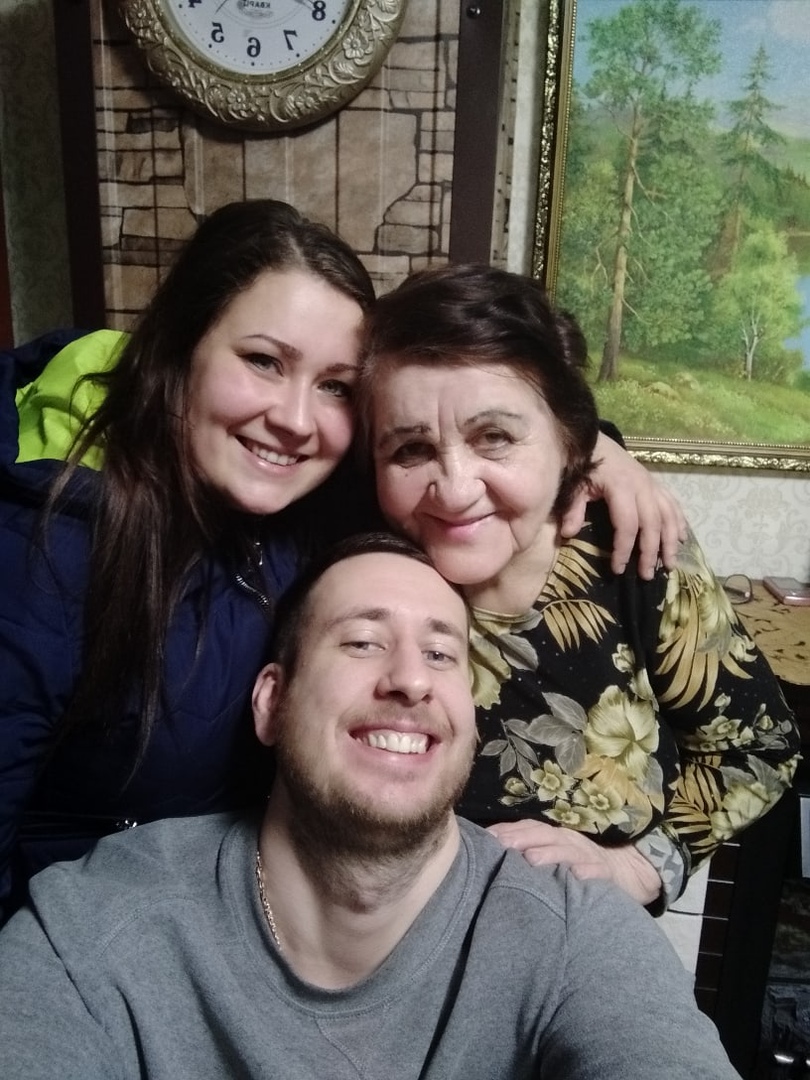 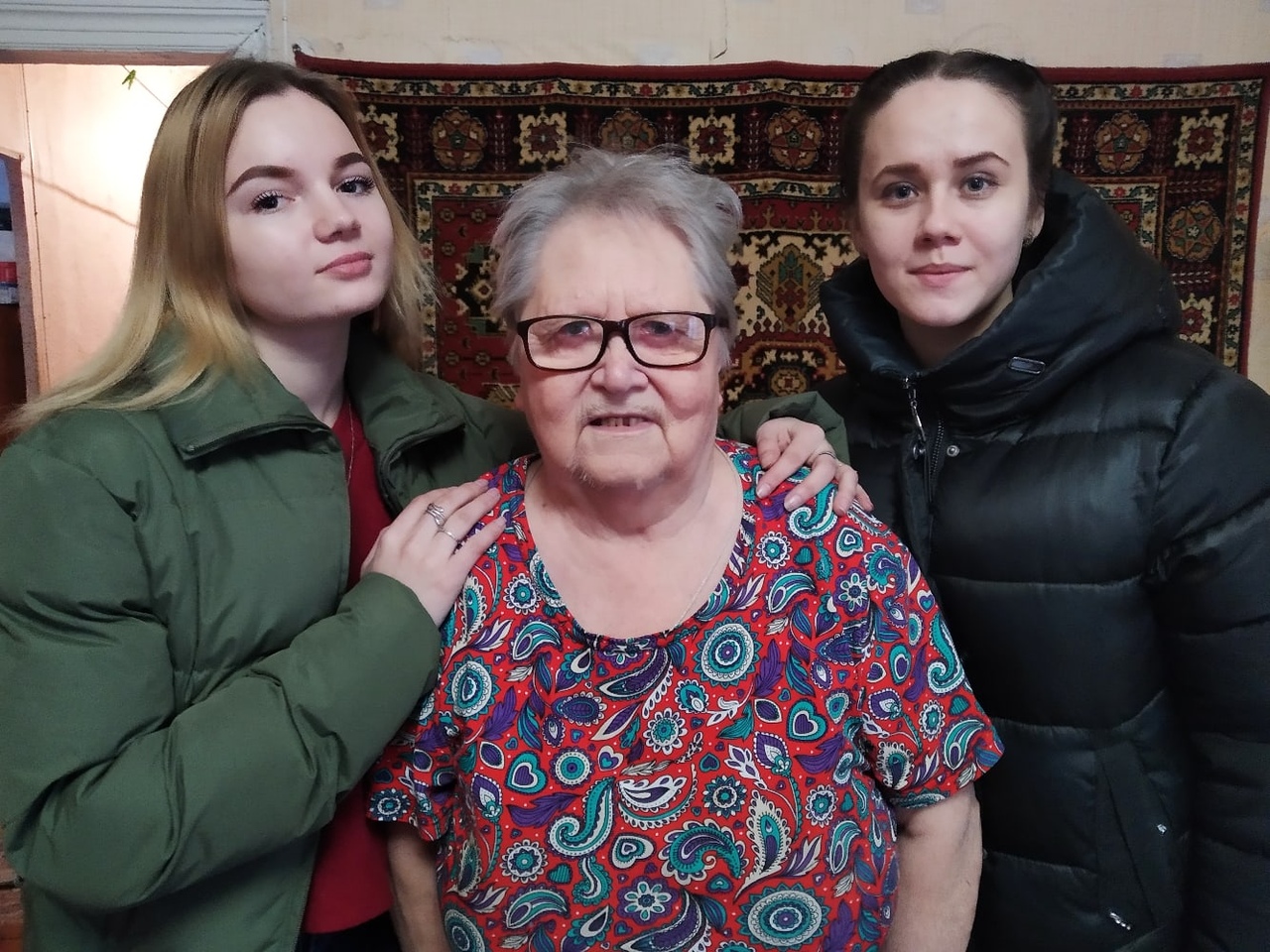 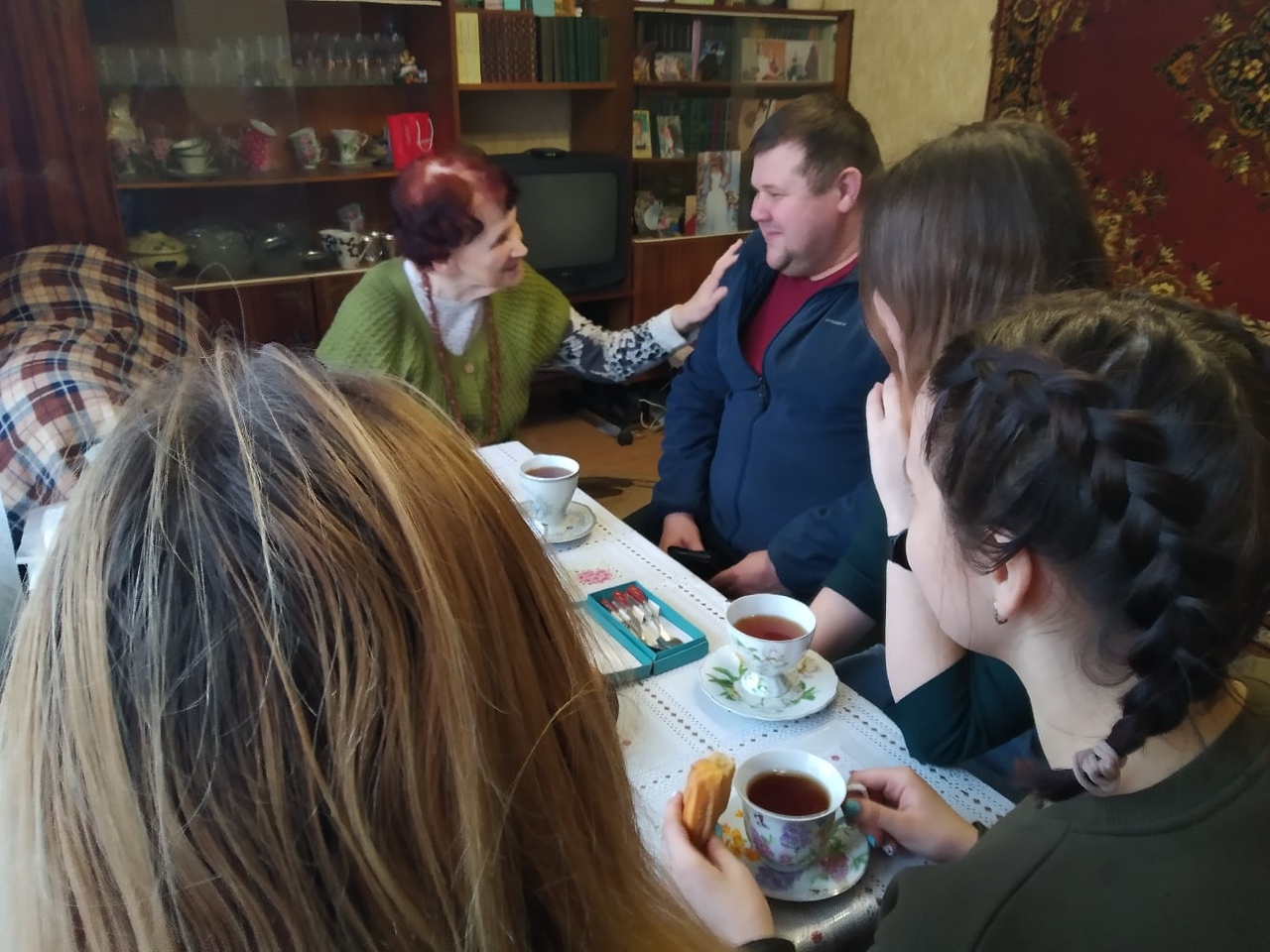 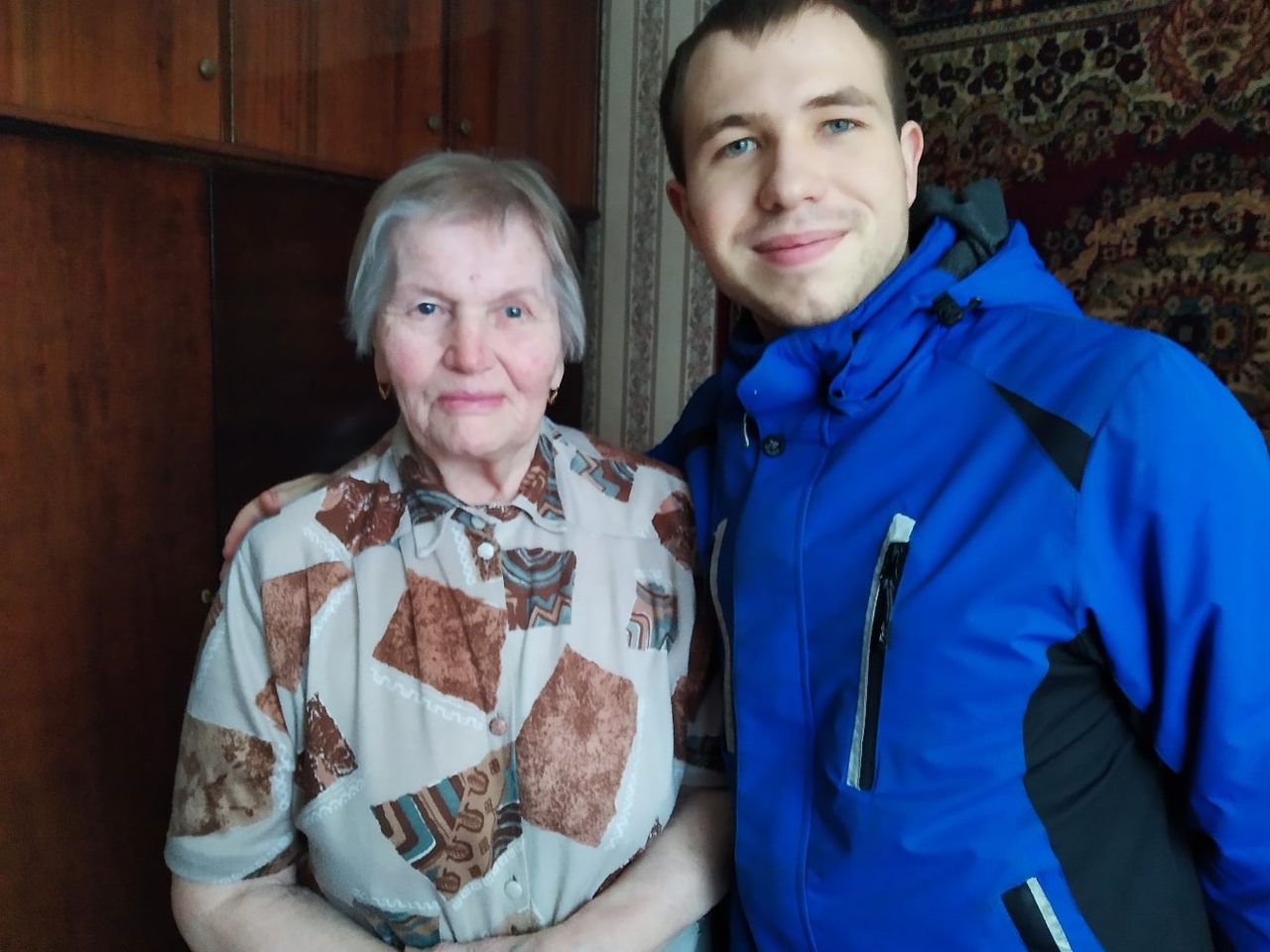 